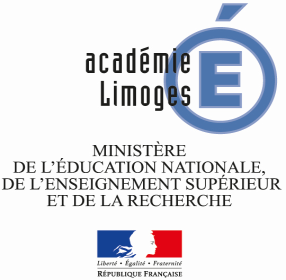 Pendant une séance de (récit en 8 lignes maximum, de la situation rencontrée, vécue…).Quelle posture/conduite adopter (réaction) ? Quelle(s) objection(s) apporter (adaptation) ? Comment tirer parti de la situation (préconisations) ?ÉTUDE DE CAS VALEURS DE L’ÉCOLE ET LAÏCITÉSITUATION : LIEUÉLÈVESCONTEXTESÉANCE D’EMC ENDémarchesSupportsActivitésContenusAttendus